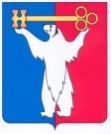 АДМИНИСТРАЦИЯ ГОРОДА НОРИЛЬСКАКРАСНОЯРСКОГО КРАЯПОСТАНОВЛЕНИЕ11.05.2022 				        г. Норильск 				           № 270О внесении изменений в постановление Администрации города Норильска от 15.09.2011 № 435 В целях урегулирования отдельных вопросов, связанных с осуществлением контроля за деятельностью муниципальных учреждений муниципального образования город Норильск, ПОСТАНОВЛЯЮ:1. Внести в Порядок осуществления контроля за деятельностью муниципальных бюджетных, казенных и автономных учреждений муниципального образования город Норильск, утвержденный постановлением Администрации города Норильска от 15.09.2011 № 435 (далее - Порядок), следующие изменения:1.1. Абзац пятый пункта 2.1.1, абзац четвертый пункта 2.1.2, абзац пятый пункта 2.1.3, абзац четвертый пункта 2.1.4, абзац четвертый пункта 2.1.7 Порядка исключить.1.2. В абзаце втором пункта 2.1.5 Порядка слова «МБУ «Автохозяйство»,» исключить.1.3. Пункт 2.1.6 Порядка изложить в следующей редакции:«2.1.6. Указанным в абзаце десятом пункта 2 настоящего Порядка:- Отдел финансирования, учета и отчетности Администрации города Норильска - в отношении МКУ «Управление муниципальных закупок», МКУ «Норильский городской архив».».1.4. Внести в Порядок проведения контрольных мероприятий структурными подразделениями Администрации города Норильска в отношении муниципальных учреждений муниципального образования город Норильск, являющийся приложением № 1 к Порядку (далее - Приложение № 1), следующие изменения:1.4.1. Пункт 1.3 Приложения № 1 изложить в следующей редакции:«1.3. Положения настоящего Порядка не применяются к осуществлению муниципального контроля в соответствии с Федеральным законом от 31.07.2020 № 248-ФЗ «О государственном контроле (надзоре) и муниципальном контроле в Российской Федерации».».1.5. Внести в Порядок проведения контрольных мероприятий Управлением имущества Администрации города Норильска, являющийся приложением № 2 к Порядку (далее - Приложение № 2), следующие изменения:1.5.1. В пункте 1.1.2 Приложения № 2 слова «заместителем Главы города Норильска по собственности и развитию предпринимательства» заменить словами «заместителем Главы города Норильска по земельно-имущественным отношениям и развитию предпринимательства».2. Опубликовать настоящее постановление в газете «Заполярная правда» и разместить его на официальном сайте муниципального образования город Норильск.Глава города Норильска             	              			           Д.В. Карасев